ÜDÜLÉSI AJÁNLAT - MEZŐKÖVESD ZSÓRY THERMÁL FÜRDŐMALIBU  APARTMAN(Cégeknek és magánszemélyeknek).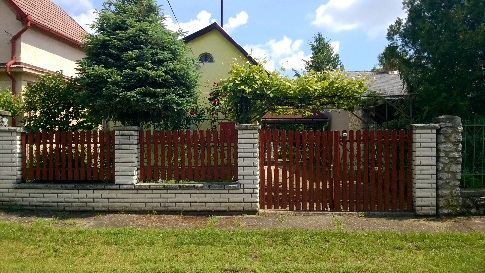 Érd.: KristonJózsef		Nyaraló címe:Tel./Fax: 49/ 416-292		Mezőkövesd (Zsóry)Mob.: 06-20/417-3048		Bimbó út 23.E-mail: kriston@freemail.huHonlap: http://zsory-mezokovesd.weebly.com/A nyaraló egy önálló telken a gyógyfürdő bejáratától 150m-re, kényelmes egy perces sétára található.A hálószobából, konyhából, fürdőszobából és étkezőből álló ház max. öt férőhelyes , önellátásra teljesen felszerelt, az udvar egy része füvesített, örökzöldekkel, virágokkal, rózsabokrokkal díszített, a térburkolatos gépkocsibeállón két kocsi részére a parkolás telken belül biztosított. A kertben nyársaló, bográcsozó, szaletli, kerti bútorok, különálló kis faház a strandcikkek és a kerti sütés-főzés eszközök tárolására (melyeket a tulajdonos biztosít). A hétvégi ház nem téliesített, így bérelni május 1-től szeptember 30-ig lehetséges.Vendégváltáskor az ágyneműcseréről és takarításról a tulajdonos gondoskodik.A nyaraló önellátós, de a közelben pár perces sétára lévő éttermekben és panziókban megegyezés szerint előfizethetnek a vendégek reggelire, ebédre és vacsorára.A közelben a fürdő szolgáltatásain kívül több szórakozási, sportolási és kirándulási lehetőség közül választhatunk.Mezőkövesdet, a matyóvárost, helyi buszjárat köti össze a fürdővel, menetidő öt perc.A város híres népművészetéről, mely a világörökség része. Látnivalói közül kiemelendő: Matyó Népművészeti Múzeum, Takács István Múzeum, a Mezőgazdasági Múzeum, „Hadas” városrész (régi városrész),Kavicsos-tó melletti pihenőpark, a mellette található stadion és egyéb sportlétesítmények, új sportcentrum (tenisz, bowling, fallabdapályák stb.).A fürdőtől északi irányban kirándulások célpontjai lehetnek a 14km-re emelkedő Bükk-hegység és különböző városai települései – Eger, az egri borvidék, Noszvaj, Szilvásvárad, Szalajka völgy, Galyatető stb.Déli irányban kirándulást tehetünk a 15 km-re lévő, az ország második legnagyobb tava, a Tisza-tó és településeihez, melyek közül kiemelkedik Abádszalók (vízi sport- és strandparadicsom), Poroszló (Tisza-tavi Ökocentrum) és Tiszafüred. A Zsóry fürdő Észak-Magyarországon az M3-as autópályán, Budapesttől 128 km-re keletre, Miskolctól 40km-re nyugatra, Matyóföld fővárosától, Mezőkövesdtől 2km-re található, mely tömegközlekedéssel, busszal és vasúton is gyorsan elérhető.A 11 hektáros, gyönyörűen parkosított, folyamatosan megújuló fürdő 21 medencével rendelkezik. A szórakozást, felfrissülést hullámmedence, élményelemekkel gazdagított felnőtt- és gyermekmedencék szolgálják. Az egész évben nyitva tartó fedett fürdőben 3 különböző hőfokú gyógymedence, uszoda, pezsgőfürdő, több szauna és gyógyászati részleg áll a vendégek rendelkezésére. A kalcium – magnézium – hidrogén-karbonátos szabad szénsavat tartalmazó, magas szulfidkén tartalmú hévíz több, mint 70 éve áll a gyógyulás szolgálatában; 1968 óta pedig hivatalosan is gyógyvíz minősítésű, amely alkalmas reumás megbetegedések, ízületi kopások, sérülések, ortopédiai műtétek gyógyítására, kezelésére. Javítja az anyagcserét, fokozza a szervezet ellenálló képességét. A Zsóry fürdő szolgálja ki 1986 óta a 2006-ban közel kétszáz ágyassá bővített Mozgásszervi Rehabilitációs Központ balneológiai kezelésre beutalt betegeit is. A Zsóry Gyógy - és Strandfürdő és üdülőövezete 2013. augusztus 29-én hivatalosan is megkapta a gyógyhellyé minősítést. Szolgáltatások: gyógyászati kezelések, úgymint gyógymedencék, kádfürdők, iszappakolások, súlyfürdők, szénsavfürdő, orvosi gyógymasszázs, tangentor stb., valamint finn infra- és bioszauna, gőz-és aromakabin, sókamra, pezsgőmedence, merülőmedence. Amennyiben az ajánlat érdeklődésüket felkeltette, ill. bővebb információ szükséges, a fenti telefonszámon készséggel állok rendelkezésükre.